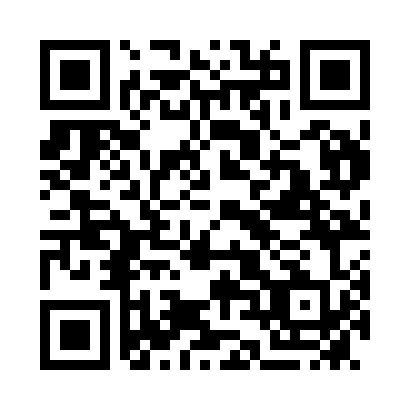 Prayer times for Peak Hill, AustraliaMon 1 Apr 2024 - Tue 30 Apr 2024High Latitude Method: NonePrayer Calculation Method: Muslim World LeagueAsar Calculation Method: ShafiPrayer times provided by https://www.salahtimes.comDateDayFajrSunriseDhuhrAsrMaghribIsha1Mon5:577:191:114:327:038:202Tue5:587:201:114:317:018:183Wed5:597:201:114:307:008:174Thu5:597:211:104:296:598:165Fri6:007:221:104:286:588:156Sat6:017:231:104:276:568:137Sun5:016:2312:093:265:557:128Mon5:026:2412:093:255:547:119Tue5:036:2512:093:255:537:1010Wed5:036:2512:093:245:517:0811Thu5:046:2612:083:235:507:0712Fri5:056:2712:083:225:497:0613Sat5:056:2712:083:215:487:0514Sun5:066:2812:083:205:467:0415Mon5:076:2912:073:195:457:0316Tue5:076:3012:073:185:447:0217Wed5:086:3012:073:175:437:0118Thu5:096:3112:073:175:426:5919Fri5:096:3212:063:165:416:5820Sat5:106:3212:063:155:406:5721Sun5:106:3312:063:145:386:5622Mon5:116:3412:063:135:376:5523Tue5:126:3412:063:125:366:5424Wed5:126:3512:053:115:356:5325Thu5:136:3612:053:115:346:5226Fri5:146:3712:053:105:336:5127Sat5:146:3712:053:095:326:5028Sun5:156:3812:053:085:316:5029Mon5:156:3912:053:075:306:4930Tue5:166:3912:043:075:296:48